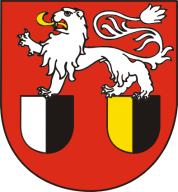 OBEC MARKVARTICE č. p. 280407 42 MarkvarticeVýzva k podání nabídekzakázky malého rozsahu na stavební práce„Rekonstrukce přístavby mateřské školy“Zadavatel zakázky název:	OBEC MARKVARTICEsídlo: 	č. p. 280, 407 42,Markvartice IČ: 	00555916Osobou oprávněnou jednat jménem zadavatele ve věcech smluvních je starosta obce pan Tomáš Renka.Telefon: 	775866170E-mail: 	starosta@markvartice.cz  Druh a předmět plnění zakázky 2.1 Druh veřejné zakázky: zákázka malého rozsahu na stavební práce2.2 Název zakázky: „Rekonstrukce přístavby mateřské školy“2.3 V rámci realizace zakázky dojde ke kompletním rekonstrukci přístavby mateřské školy v Markvarticích. Kompletní obsah dodávky je uveden ve výkatzu výměr, který je nedílnou součástí vyhlášené veřejné zakázky. Doba plnění zakázky Zhotovitel předá formou předávacího protokolu ukončené dílo nejpozději do 31. 8. 2017.Lhůta pro podání nabídek Lhůta pro podání nabídek končí dne 26. 6. 2017 v 16:00 hod. Nabídky podané po uplynutí této Ihůty nebudou otevřeny a nevyhodnocují se. Otevírání obálek s nabídkami se uskuteční 26. 6. 2017 od 16:30 hod. Nabídky budou otevírány v tomtéž pořadí, v jakém byly zadavateli doručeny. Otevírání obálek s nabídkami proběhne bez přítomnosti uchazečů.Způsob, forma a místo podávání nabídek Uchazeč může svoji nabídku v písemné formě podat doporučeně poštou nebo předat osobně na adresu zadavatele: Obecní úřad Markvartice, Markvartice 280, 407 42. Nabídka v písemné formě musí být zadavateli doručena v uzavřené obálce opatřené na uzavření razítkem uchazeče. Obálka musí být označena názvem zakázky a poznámkou "NEOTEVÍRAT". Vyzvednutí zadávací dokumentace Zadávací dokumentací se pro účely tohoto zadávacího řízení rozumí výkaz výměr, který je v elektronické formě uložen na webových stránkách obce. Prohlídka místa plnění zakázky pro uchazeče je stanovena na pátek 16. 6. 2017 od 13:00 hodin, sraz zájemců je u Obecního úřadu v Markvarticích.Zpracování nabídkové ceny Nabídková cena bude uvedena v CZK a uvedena takto:Celková cena materiálu a prací bez DPHVýše DPHCelková cena prací včetně DPHNabídková cena bude stanovena jako cena nejvýše přípustná se započtením veškerých nákladů, rizik, zisku apod., spojených s plněním celého rozsahu zakázky na celou dobu a rozsah plnění zakázky. Nabídkovou cenu je možno překročit pouze v případě zvýšení sazby DPH, a to o částku odpovídající zvýšení DPH.Platební a fakturační podmínky Fakturace bude provedena po dokončení stavebních prací. Zadavatel připouští i fakturaci formou dílčích faktur za ucelené odevzdané části díla.Splatnost faktur je 15 dnů ode dne jejího doručení objednateli.Obsah nabídky Obálka s nabídkou musí obsahovat: krycí list s identifikačními údaji dodavatele (viz. příloha), prokázání splnění profesních kvalifikačních předpokladů - kopie výpisu z obchodního rejstříku nebo oprávnění k podnikánínávrh smlouvy o dílo podepsaný oprávněným oceněný výkaz výměrNabídka uchazeče bude:zpracována v českém jazyce, v písemné formě 1x, podepsána statutárním zástupcem uchazeče a opatřena razítkem uchazeče. Práva zadavatele Všichni uchazeči předkládají své nabídky bezplatně, z předání nabídky nevznikají uchazeči vůči zadavateli žádné nároky.Nabídky jednotlivých uchazečů nebudou vráceny, ale zadavatelem archivovány.Zadavatel nehradí náklady uchazečů spojené se zpracovaním nabídky a s účastí na zakázce. Zadavatel si vyhrazuje právo: zrušit zakázku bez uvedení důvodu, nevybrat žádnou nabídku bez uvedení důvodu,neuzavřít smlouvu se žádným uchazečem,odmítnout všechny nabídky, o smlouvě dále jednat a upřesnit její konečné znění,realizovat předmět plnění zakázky jen v části. Údaje o hodnotících kriteriích Základním hodnotícím kriteriem pro zadání veřejné zakázky je nejnižší nabídková cena. O výsledku hodnocení budou všichni uchazeči, kteří podali nabídku, písemně vyrozumněni.12. Další požadavkyV případě, že se oslovený uchazeč rozhodne cenovou nabídku zadavateli nepředkládat, žádá zadavatel tohoto uchazeče o oznámení této skutečnosti s případným sdělením důvodů tohoto rozhodnutíV Markvarticích dne 12. 6. 2017	   						      Tomáš Renka						 		  	            starosta obce Markvartice